CITY COUNCIL MEETING MINUTES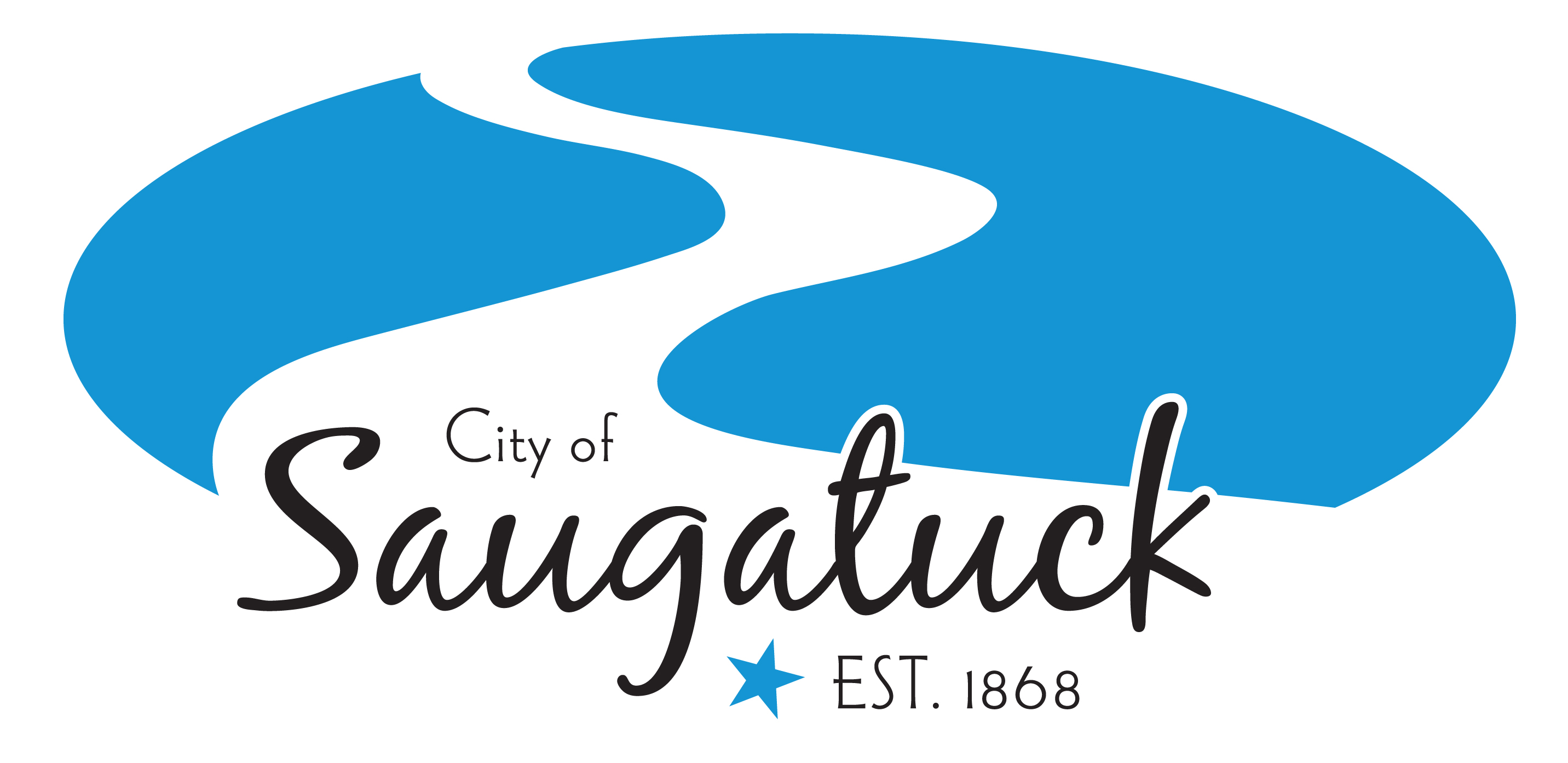      August 22, 2022         The City Council met for Regular Council Meeting at 7:00 p.m. City Hall   102 Butler St., Saugatuck, MI 49453.Call to Order: The meeting was called to order by Mayor Pro-Tem Dean at 7:00 p.m.		Attendance:		Present: Mayor Pro-Tem Dean, Councilmembers Bekken, Gardner, Leo & Stanton.		Absent: Mayor Lewis & Councilmember Trester were excused. 	Others Present:  City Manager Heise, Superintendent Herbert & Clerk Wolters.	Consent Agenda:Special City Council Meeting Minutes – August 3, 2022Regular City Council Meeting Minutes – August 8, 2022.Accounts Payable in the amount of $627,652.11.        Motion by Gardner, second by Leo, to approve the consent agenda as presented. Upon roll call vote, motion carried 5-0.             Staff Reports: City Manager, Treasurer, Zoning Administrator, DPW Superintendent, Engineer and Fire submitted status reports of current activities since the last Council meeting on August 8th, 2022, for their respective departments. Lt. Ensfield was on-line for questions from Council.	Agenda Change: None	Guest Speakers: 	 Tim Voss, Project Manager in Real Estate for Consumers Energy- Mr. Voss presented 	 Council with a request to purchase a portion of City owned land in Saugatuck Township               for a new substation.	 Jill Dunham, Broadband Project Manager for Allegan County- Ms. Dunham presented to              Council the Allegan County Broadband Internet Access Project. The project scope is to               increase the accessible availability of reliable internet connectivity, with a preference of              broadband speeds of minimum 25mbs desired 100mbps+, download.	Public Comment on Agenda Items Only: 	Dan Fox, City of Saugatuck Resident- expressed his disappointment that the Chair of              Planning Commission, Chair of Historic District Commission and Chair of Zoning Board of                Appeals were not consulted regarding the recent interviewing for the Director of 	 Planning, Zoning & Project Management position.	Introduction of Ordinances: None	Public Hearings: None	New Business:Special Event – Art in the Park:SDABA has submitted a special event form for Art in the Park to be heldon September 17th, 2022.	Motion by Leo, second by Stanton, to approve the special event application Art in the Park sponsored by SDABA to be held on September 17th, 2022, contingent on staff approval after safety meeting is conducted.                Public Comment:                Dan Fox, City of Saugatuck Resident- continued his comment from earlier regarding the 	  recent interviewing for the Director of Planning, Zoning & Project Management                position.	  Correspondence: Consumers energy proposed land purchase letter from Saugatuck Township Manager Daniel DeFranco.                Boards, Commissions & Committees Reports:Councilmember Bekken- Kalamazoo Lake Sewer and Water Authority board met, yearly audit was reviewed. They received two proposals from and entity for a rebuild of a Saugatuck well.Councilmember Leo- NoneMayor Pro-Tem Dean- Park & Public Works Committee, looking forward to the first meeting.Councilmember Gardner- Planning Commission met August 18th, Item of discussion, 665 Spear St. was postponed to the next month’s meeting. The Mt. Baldhead radar station has but submitted for the National Register of Historic Places. They are on the agenda for September 23rd for the review board. He read the email that Dan Fox sent to Council earlier in the day.Councilmember Stanton- None.	Council Comments: Councilmember Bekken- The search is over for the open positions at City Hall, he encouraged the City Manager to have the new hire sit down with the Chairman of ZBA, HDC and PC. Councilmember Leo- Thanked all who serve in the Zoning and Planning areas as volunteers. City Charter states the City Manager is responsible for leading the team and building the team of City employees. Councilmember Gardner- Thanked everyone involved in planning and executing the Spear St. block party. Councilmember Stanton- None.   Adjournment: Motion by Leo, second by Stanton to adjourn, Mayor Pro-Tem Dean                 adjourned at 8:08 p.m.Respectfully Submitted,____________________Jamie Wolters, City Clerk